Социальным педагогом Байжуменовой А. Д. проведена информационно-разъяснительная работа по оказанию государственной услуги" Предоставление бесплатного подвоза к общеобразовательным организациям и обратно домой детям, проживающим в отдалённых  сельских пунктах".#Үндестік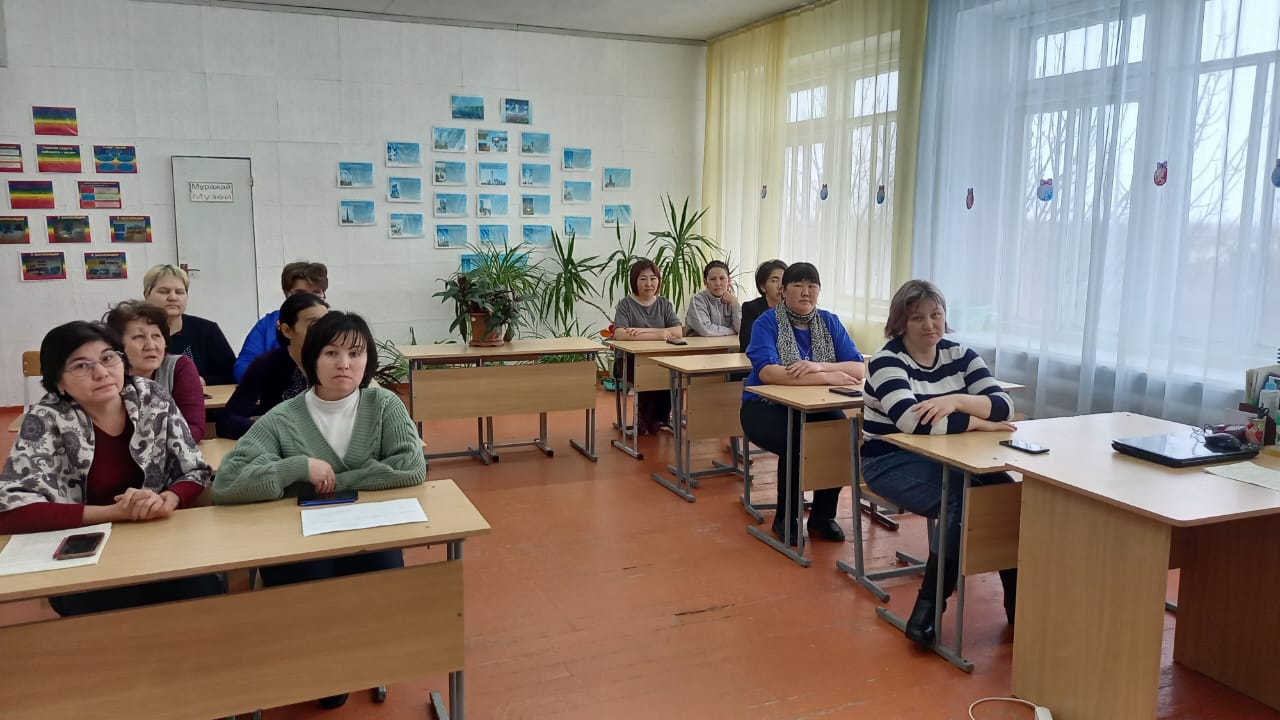 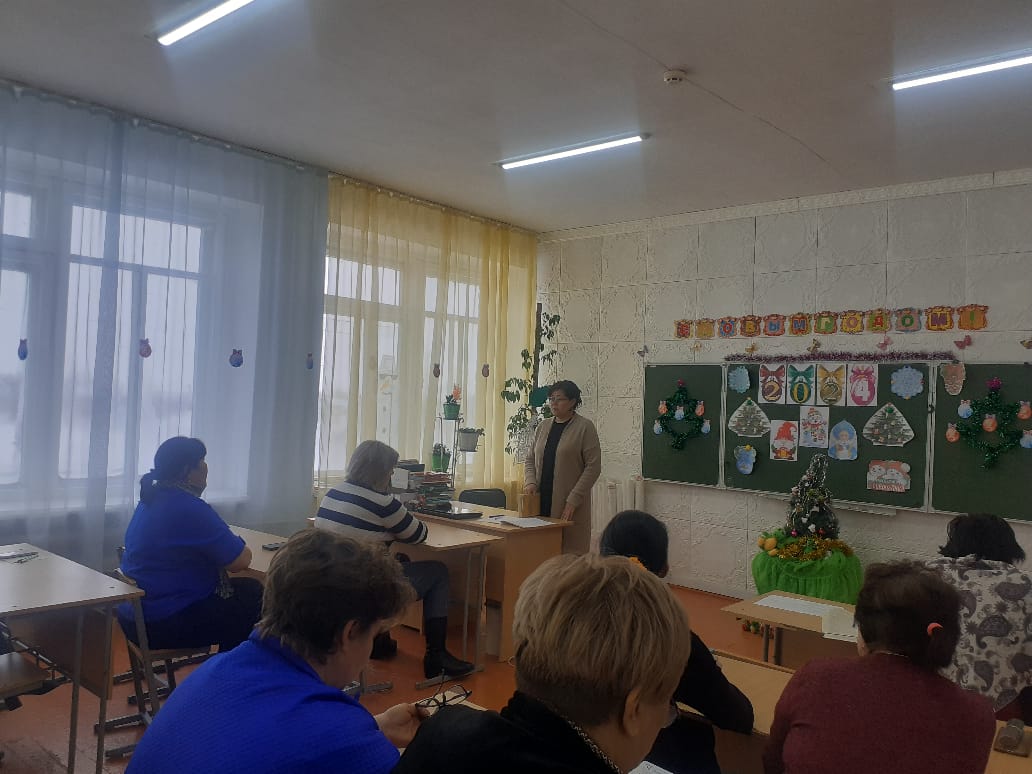 